身心障礙學生升學大專校院甄試考生服務問與答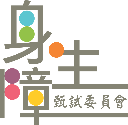 問題一、是不是申請考生服務就一定要繳交診斷證明書？回　答：本考試如考生申請考生服務，以提供就讀高中職之特殊教育推行委員會會議紀錄為主要申請之佐證資料，供審查人員進行需求審查；若無法提供前述資料者才須提供醫療單位開立之診斷證明書正本(本會專用格式)，或其他大學入學考試單位之診斷證明格式影本。
        ※以下情形者，可免繳特殊教育推行委員會會議紀錄或特殊需求(輔具)申請說明表及診斷證明書，僅須提供身心障礙證明或鑑輔會證明佐證即可：        視覺障礙考生僅提出「紙本放大試題(A3/B4)」、「紙本放大/縮小答案卷(A3/A4)」、「自備放大鏡」、「自備掌上型擴視機」；聽覺障礙考生僅提出「自備助聽器或人工電子耳」、「手語翻譯」；下肢障礙、身體病弱考生僅提出「自備輪椅(或自備輪椅並申請特殊桌子或大桌面)、拐杖、助行器、低樓層或有電梯之試場」。問題二、我視覺狀況/手部功能不佳，作答需要申請代謄服務，但考試服務項目卻沒有這一項，我該如何處理？回　答：本考試各考科均為單選選擇題，沒有非選題及作文等書寫題型。一般通用答案卷則採用B4答案紙(詳簡章樣張)，並以勾選方式作答；若仍不適用，亦可根據考生的實際狀況與本會討論作答適用的形式(如：放大/縮小答案卷、答案紙作答、錄音答題、電腦答題……等)。問題三、我是學習障礙，我的鑑輔會證明上寫說我需要電腦答題的服務，這個考試我是不是也要申請電腦答題？回　答：本考試各考科均為單選選擇題，沒有非選題及作文等書寫題型。一般通用答案卷則採用B4答案紙(詳簡章樣張)，並以勾選方式作答，若考生為書寫障礙，則無需申請電腦答題。問題四、請問報讀CD試題、點字試題、NVDA的試題差異在哪？會不會選擇不同的試題，考試的題目就不一樣？回　答：本考試之命題基準在於不同障礙類別的考生皆適宜作答，同一障礙類別的考生不會因障礙程度的不同，而刪改題型，故不同的試題需求僅是呈現方式的差異，不會有因應障別或程度而有刪改部分考題情況。問題五、A3試題的字體對我而言還是太小了，我該如何處理？回　答：本考試備有電子試題(PDF)、NVDA試題、報讀CD試題等，可根據考生實際需求申請，若需要特殊字體大小者，請另行提出。問題六、我需要申請老師在旁邊念試題給我聽，請問如何申請？回　答：請於試題需求選擇「報讀CD」；「報讀CD」之試題皆由真人錄音製作，考生可以依自己的作答情形，操作CD撥放器反覆聆聽試題。若考生手部功能不佳無法自行操作，可申請由考試服務人員協助操作。問題七、我聽力不佳，需要申請免考聽力，該如何處理？回　答：本考試無聽力測驗，故無需申請。問題八、我聽力不佳，需要坐到最前排才聽得清楚監試人員宣達的事項。回　答：本考試之聽覺障礙考生試場皆會提供注意事項大字報，並以板書、手語說明注意事項，考試預備鈴、開始鈴及結束鈴均配合燈號提醒。問題九、我需要延長考試時間嗎？考試時間延長多久？回　答：本考試各考科均為單選選擇題，沒有非選題及作文等書寫題型，各科考試題數為25-40題不等，一般通用答案卷採用B4答案紙(詳簡章樣張)，以勾選方式作答(無需劃卡)。考生可自本會網站參考歷屆試題，評估做答時間需求，若申請延長則統一延長考試時間至多30分鐘。　　　　※腦性麻痺考生無需特別申請，各科統一延長30分鐘作答時間。問題十、我可以申請提前入場嗎？回　答：本考試於應試時間正式開始前5分鐘有預備鈴，預備鈴響考生即可入場；若考生仍有需要於預備鈴響前提早入場，可另行申請。問題十一、考試期間我有醫療/個人身體協助的需求，可以請監試人員協助嗎？回　答：本考試基於保障考生身體安全及衛生考量，若考生有此特別需求，須申請由陪考人員於鄰近試場處隨時協助處理考生特別之個人需求。問題十二、我有申請特殊需求，是不是要選少人或單人試場？回　答：考生不用自行勾選少人或單人試場；若有需要申請少人或單人試場的考生，審查委員會依考生實際狀況或在校學習紀錄進行評估。